Publicado en   el 19/06/2015 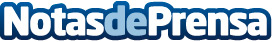 El Gobierno de Navarra financiará más de 300 actividades culturales promovidas por 14 entidadesDatos de contacto:Nota de prensa publicada en: https://www.notasdeprensa.es/el-gobierno-de-navarra-financiara-mas-de-300_1 Categorias: Navarra http://www.notasdeprensa.es